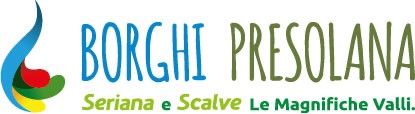 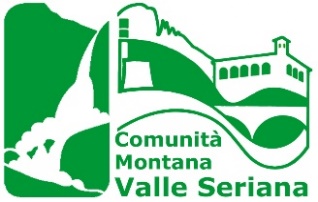 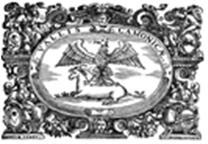          Comunità Montana Valle Seriana     Consorzio Comuni B.I.M. di Valle CamonicaMODULO CONSEGNA “FREE SKIPASS”STAGIONE 2022-2023L’addetto Ufficio Comunale _____________________________________________In data________________________Ha provveduto alla CONSEGNA del FREE SKIPASS per la stagione 2022-2023 da utilizzare nei comprensori sciistici Aprica-Corteno Golgi, Borno, Schilpario, Ponte di Legno-Tonale, Val Palot, Monte Pora, Presolana, Spiazzi di Gromo, Lizzola e Selvino.Al genitore del minore  __________________________________________________Firma per ricevuta______________________________________________________Firma addetto comunale_________________________________________________